МАОУ Зарёвская средняя общеобразовательная школа  с углубленным изучением отдельных предметовАнализ воспитательной работы в 6 «А» классе.2013 -2014 учебный год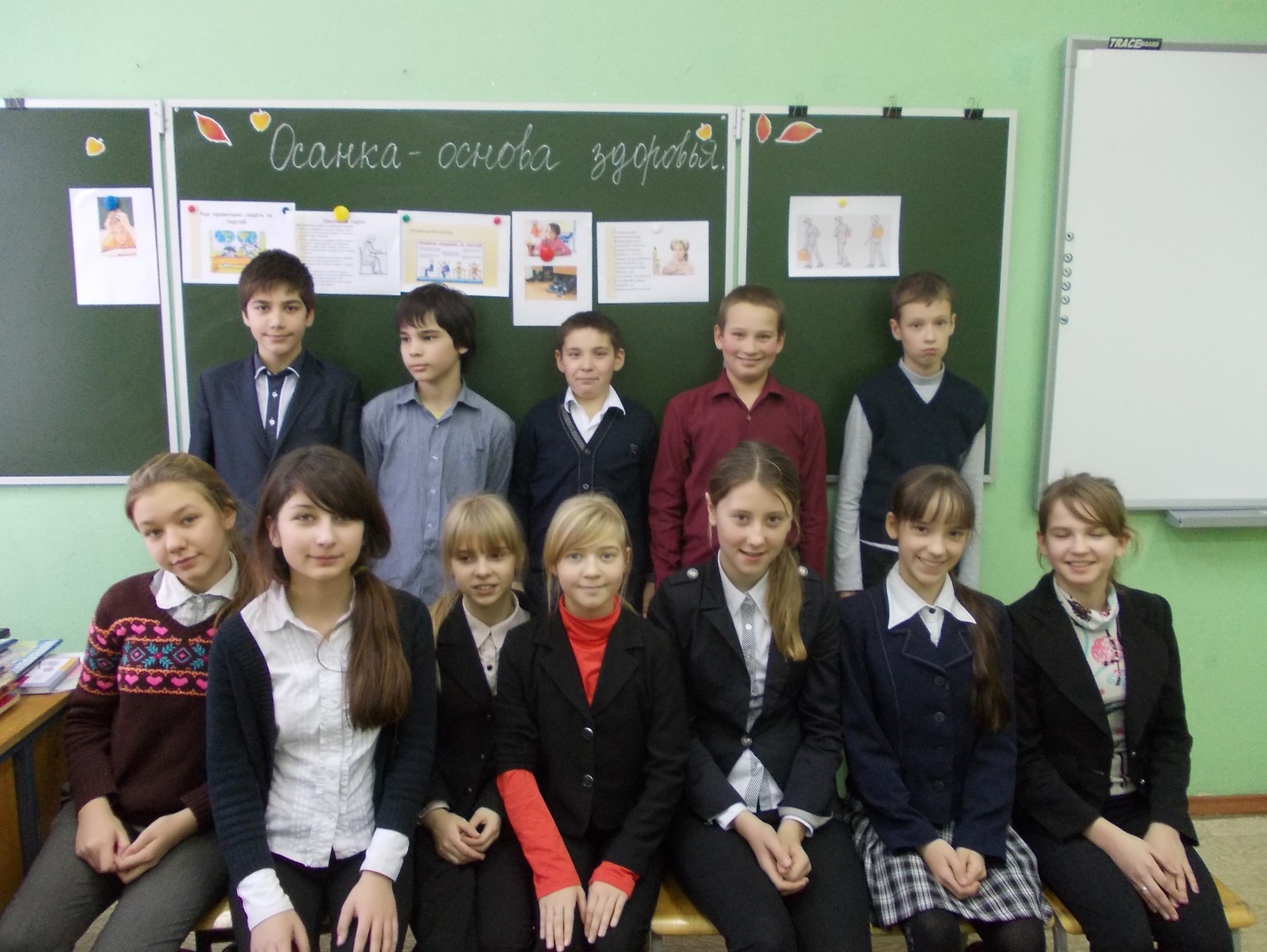 Классный руководитель: Спиркина О.В.                                                Растуново, 2014Целью воспитательной работы школы является создание условий, способствующих развитию интеллектуальных, творческих, личностных качеств учащихся, их социализации и адаптации в обществе на основе индивидуального подхода, организации КТД во внеурочной деятельности в рамках воспитательной системы школы.Задачи воспитательной работы на 2013-2014 учебный год:Вовлечение каждого ученика школы в воспитательный процесс.Развитие у обучающихся самостоятельности, ответственности, инициативы и творчества.Развитие физически здоровой личности.Развитие самоуправления учеников.Создание ситуации «успеха» для каждого ученика.	Для решения указанных задач при составлении плана воспитательной работы школы на 2013-2014 учебный год учитывались возрастные, физические и интеллектуальные возможности учащихся, а также их интересы. План воспитательной работы школы и внеклассная работа классных руководителей сориентированы по следующим направлениям: патриотическое;гражданско-правовое;духовно - нравственно;художественно-эстетическое;познавательно-интеллектуальное;экологическое;оборонно-массовое и спортивное;трудовое воспитание и профессиональная ориентация;социально-ориентированное;проектная деятельностьВоспитательные модули:Сентябрь: «Я  - достойный ученик МАОУ Зарёвской СОШ с УИОП!»	 Октябрь: «Я, ты, он, она – вместе целая страна!»	 Ноябрь: «Я гражданином быть обязан!»	 Декабрь: «Я и мир профессий»	 Январь: «Я знаю только то, что ничего не знаю» Сократ	Февраль: «Я буду защитником Отечества!»	 Март: «Я в мире прекрасного»	 Апрель: «Я в ответе за себя и других!»	 Май: «Я помню! Я горжусь!»Циклограмма проведения классных часов:1-я неделя месяца: Тематические классные часы по тематике воспитательного модуля 2-я неделя месяца: Классные часы по плану классного руководителяплану. 3-я неделя месяца: Классные часы из цикла «Дни правовых знаний», согласно утвержденному плану4-я неделя месяца: Организационные классные собрания с анализом проведенных дел.В 2013-14 учебном году у меня воспитывалось 18 учеников: 11 девочек и 7 мальчиков. Дети  разного уровня работоспособности и воспитанности.Что касается успеваемости,  то в классе есть 3 отличницы: Касрадзе Любовь, Уткина Дарья и Ерасова Лидия и хорошисты - 4  человека:  Даниленко Наталья,  Казакова Ангелина, Милосердова Александра, Панова Анастасия.  Они серьезно относятся к учебным обязанностям и организованны. В плане учебы есть откровенно слабые и, к сожалению, ленивые дети. Учеба им дается трудно (Коняхин Николай, Цепеликов Дмитрий). В течение  года я следила за учебным процессом в классе: постоянно общалась с преподавателями, организовывала их встречи с родителями.Каждую неделю проводились классные часы разного плана (чаще всего организационные, но были и  много тематических.) Провела открытый классный час «Всё о маме - все для мамы!», посвященный дню матери. На мероприятии были приглашены мамы обучающихся. А также принимали активное участие в школьных мероприятиях.Реализовать поставленные цели и задачи в плане воспитательной работе позволило участие в  нижеперечисленных мероприятиях.Классные часы и мероприятия, в которых 6 «А» класс принял участие в 2013-2014 учебном годуСентябрьКлассный час,  посвященный празднованию 20-летия со дня принятия Конституции   Российской Федерации» (02.09.13)Тематический классный час «Я – достойный ученик МАОУ Зарёвской СОШ с УИОП» Устав школы. Права и обязанности ученика» (05.09.13)Классный час «Семья и семейные ценности» Беседа. (09.09.13)Классный час «Устав школы. Права  и обязанности ученика» Беседа. (16.09.13)Организационный классный час «Культура поведения в общественных местах» ( 23.09.13)Классный час на тему: «Безопасность на дорогах»Конкурс детского рисунка «Страна БезОпасности», (грамота 2место)Оформление уголка ПДД.Родительское собрание              Октябрь 1.Тематический классный час «Я, ты, он, она – вместе целая страна!» (Уроки толерантности) (1-11 классы) (07.10.13)2. Классный час «культура поведения на переменах» (14.10.13) 3. Классный час « Права, обязанности и ответственность ребенка» (21.10.13)4. Организационный классный час «Подведение итогов успеваемости обучаемости за 1 четверть. Поведение учащихся на каникулах, ПДД на осенних каникулах», проверка дневников. (28.10.13)Проведение ОПТ          Ноябрь1. Классный час «Мы граждане великой России!» (11.11.13)2. Открытый классный час  «Все о маме – все для мамы!» (18.11.13)3. Классный час «О культуре поведения в школе» (25.11 13)4. В рамках акции «Здоровье наше богатство» провели классный час по теме «Основа здорового образа жизни!» 5. Участвовали в конкурсе рисунков на тему «Здоровым быть модно!»6. Классный час – просмотр видео урока по теме «Паролимпиада» 7. Участвовали в школьных спортивных соревнованиях по полиатлону -(грамота за участие)8. Участвовали в соревнованиях по настольному теннису Декабрь1.Тематический классный час  «Я и мир профессий» (1 - 11 классы) (02. 12.13)2. Классный час «Её величество Семья!»3. Классный час «Поступок и ответственность» (09.12.13) 4. Классный час «Наши классные обязанности» (16.12.13)5. Организационный классный  час «Подведение итогов успеваемости и поведение обучающихся во время зимних каникул, ПДД во время  зимних каникул», проверка дневников (23.12.13)Участвовали в конкурсе «Новогодняя открытка»Участвовали в новогоднем конкурсе «Сказочный калейдоскоп» - инсценировка сказки - получили грамоту в номинации «Самая веселая сказка», организовали праздничное мероприятие, чаепитие в классе.Приняли участие в конкурсе рисунков « портрет мамы»Оформление стенгазеты к Новому году! Участвовали  в акции «Старший брат» Родительское собрание. Проведение ОПТ.        Январь1. Классный час «Мир моих увлечений» (13.01.13)2. Классный час «Как узнать себя и развить свои способности» (20.01.14)3. Классный час «Я – подросток, я – гражданин. » (27.01.14)Принимали участие в лыжных гонках.      Февраль1. Тематический классный час  «Я выбираю здоровье» ( 1-11 классы) (03.02.14)2. Классный час из цикла «День правовых знаний»: «Вирус сквернословия»( 1-11 классы) (10.02.14)3. Классный час «Кем я хочу быть и почему? » (17.02.14)4. Классный час. Викторина «А ну- ка парни!» (праздничное мероприятие, чаепитие)(21.02.14)5. Классный час просмотр видеоролика про олимпиаду6.Участвовали в выставке символики посвященной олимпиаде в Сочи7. Классный час в форме урока мужества «Вывод советских войск из Афганистана»Участвовали  в конкурсе «Служба ратная- служба солдатская»Участвовали в конкурсе-эмблема значка к областному слету ЮИДУчаствовали в конкурсе чтецов «Ради мира на Земле» посвященного Дню защитника Отечества на базе ДК Заря.(грамота 2 место)МартТематический классный час  «Я в мире прекрасного» (1-11 классы) (03.03.14)Классный час «Женский день» Викторина (10.03.14) Классный час «Традиционные русские народные праздники. Масленица» (17.03.14)Классный час «Урок милосердия и доброты» (24.03.14)Родительское собраниеПроведение ОПТ             АпрельТематический классный час «Я в ответе за себя и других!» (1-11 классы) (07.04.14)Классный час «Мы в ответе за тех, кого приручили » (14.04.14)Классный час « Я и моё право…» (21.04. 14)Организационный классный час « Поведение и успеваемость обучающихся в школе», проверка дневников. (28.04.14)Тематический классный час  «Мы вместе!» посвященный присоединению Крыма к России.Принимали участие в субботнике.Принимали участие в мероприятии посвященному «Дню защиты детей» (получили грамоту за 2 место)В рамках этого мероприятия был проведен классный час  по теме «Факторы, влияющие на здоровье» и  нарисован плакат для конкурса на тему «Окружающая природа и человек»            Май1. Тематический классный час: «Я помню! Я горжусь!» (1-11классы)(05.05.14)2. Классный час из цикла «День правовых знаний» (1 - 11 классы) (12.05.14)3. Классный час «В здоровом теле здоровый дух!» (19.05.14)- 11 классы) 4.Организационный классный час «Подведение итогов успеваемости обучающихся за 2013-14 учебный год. » (26.05.14)Участие в конкурсе стихотворений посвященному празднику 9 мая в ДК Заря.Посещение ДК Заря в рамках спортивных соревнований.Участие в школьном конкурсе «Фигурное вождение велосипедов» (22. 05.2014), (грамота за 2 и 3 место)Родительское собрание	Генеральная уборка кабинета, ОПТ. С учащимися класса постоянно проводятся индивидуальные беседы на темы учебы и дисциплины. В  классных часах и беседах  формировались навыки взаимоотношений между одноклассниками, уважение к взрослым, пожилым людям и своим сверстникам, культура поведения в общественных местах.  Велась работа по формированию здорового образа жизни, сохранения и укрепление здоровья учащихся. В течение года на уроках проводились физминутки, связанные со снятием физической усталости и для укрепления зрения. Учащиеся неоднократно принимали участие в школьных спортивных соревнованиях и днях здоровья, мероприятии посвященному «Дню защиты детей». Занимали призовые места.  Очень много бесед  и классных часов было проведено о правилах поведения в общественных местах. Ежемесячно проводились беседы, инструктажи по технике безопасности, игровые программы, викторины по следующим темам: «Единый день профилактики ДТП», «Внимание дорога!»,  «Помни правила движения как таблицу умножения», «Причины ДТП», «Правила поведения при ДТП», «ПДД. Железная дорога», «Ответственность за нарушение правил ПДД» и другие. В рамках трудового и экологического воспитания, обучающиеся, по графику проводили ОПТ на закрепленной за классом территории школы и возле школы. Следующим направлением были мероприятия гражданско-правового и патриотического воспитания. В рамках данной тематики проводились дни правовых знаний (по общешкольному плану) «Мы граждане великой России!»,  «Устав школы. Права, обязанности и ответственность ученика в школе», «День народного единства», «О культуре поведения в школе, устав школы», «История создания государственных символов России», «Поступок и ответственность», «Я - подросток, я- гражданин» «Я и моё право». К 23 февраля - День Защитника Отечества был проведен «Урок Мужества», викторина «А ну- ка парни!» Все ребята принимали активное участие в организации этого урока. Детям очень  понравилось готовиться к открытому классному часу посвященному празднику «День матери». Ребята сами придумали  некоторые конкурсы для своих мам. Сделали выставку рисунков для мам под названием «Моя любимая мамочка». Нарисовали поздравительную газету к празднику «День матери».Проводилась работа  с детьми из группы риска   Цепеликовым Дмитрием и Коняхиным Николаем, которые стоят на внутри-школьном учете. С обучающими систематически проводились профилактические беседы, как классного руководителя так и социального педагога. Приглашали родителей и обучающихся на совет профилактики. 	Работа с учениками группы рискаВ течение всего учебного года проводилась работа с родителями.Тематические собранияИндивидуальные беседыКонсультации по разным школьным  вопросамТемы  родительских собраний в 6 «А» классе на 2013 -2014 учебный год.Многие родители старались поддерживать тесный контакт с классным руководителем. Посещали родительские собрания, интересовались достижениями своих детей, своевременно реагировали на замечания в дневниках, контролировали успеваемость учащихся. В организации праздников и чаепитий помогали  члены родительского комитета, Степина Н.Ю.,  Нестерова С.В. и Шукюрова Е.Е.Выводы: В целом воспитательная работа в 6 классе была многоплановой и разносторонней. Считаю, что участие ребят в классных и общешкольных мероприятиях способствовало дальнейшему формированию коллектива. 
В целом можно признать совместную работу учителя, родителей, детского коллектива удовлетворительной. 
 Получилось:-  сблизить учащихся классного коллектива;-  наладить эстетическое и духовное воспитание учащихся;-  привлечь обучающихся к самостоятельности, ответственности и   творчеству;-  привлечь учащихся к самоуправлению.Не удалось:- привлечь всех учащихся класса к делам класса и школы (нежелание обучающихся участвовать в мероприятиях, отсутствие интереса к жизни класса и школы, );-  обеспечить 100% посещаемость родительских собраний родителями (разные графики работ у родителей)Планируемые цели и задачи на следующий 2014-15 учебный годПродолжать сотрудничество с родителями в проведении классных часов, различных мероприятий. Продолжать работу над тем, чтобы  повысить посещаемость родительских собраний.Продолжать формировать навыки самоорганизации и самодисциплины у обучающихся.Формировать и повышать активность учеников в различных школьных и районных мероприятиях.Продолжать  работать над сплочением коллектива.№МесяцФ.И обучающегосяПринятые меры1ЯнварьКоняхин Николай1) Ежедневный контроль  за посещением занятий;1) Приглашение на заседание КДН (23.01.2014)Цепеликов Дмитрий1) Ежедневный контроль  за посещением занятий;2) контроль за текущей успеваемостью, проверка дневника (1 раз в неделю)2ФевральКоняхин Николай1) Ежедневный контроль  за посещением занятий;2) Беседа с учителями предметниками о текущей успеваемости обучающегося (27.02.2014)Цепеликов Дмитрий1) Ежедневный контроль  за посещаемостью занятий;2) Беседа с учителями предметниками о текущей успеваемости обучающегося.3МартКоняхин Николай1) Ежедневный контроль за посещаемостью занятий;2) Профилактическая беседа с инспектором ОДН о причинах пропусках занятий (20.03.2014)Цепеликов Дмитрий1) Ежедневный контроль за посещаемостью занятий;2) Индивидуальная беседа с несовершеннолетним о соблюдении правил поведении во время каникул (21. 03.2014)4АпрельКоняхин Николай 1) Ежедневный контроль за посещаемостью занятий;2) Беседа с учителями предметниками о текущей успеваемости обучающегося (23.04.2014)3)Привлечение к участию в мероприятии посвященному « Дню защиты детей» (30.04.2014)4Цепеликов  Дмитрий 1) Ежедневный контроль за посещаемостью занятий;2) Беседа с учителями предметниками о текущей успеваемости обучающегося (23.04.2014)3)Привлечение к участию в мероприятии посвященному « Дню защиты детей» (30.04.2014)5МайКоняхин Николай1) Ежедневный контроль за посещением занятием2) Инструктаж по технике безопасности в период каникул. 3) Беседа с родителями несовершеннолетнего о летней занятости.5Цепеликов  Дмитрий1) Ежедневный контроль за посещением занятий.2) Беседа с родителями несовершеннолетнего о летней занятости3) Инструктаж по технике безопасности в период каникул с 27.05.2014Наименование четвертиТема собрания1 четверть«Роль семьи и школы в формировании личности учащихся»2 четверть«Причины снижения успеваемости и познавательного интереса к учебе у обучающихся» 3 четверть«Развитие мотивации обучающихся к успеваемости»4 четвертьИзменения  в КоАП РФ от 30.12.2001г № 195-ФЗ